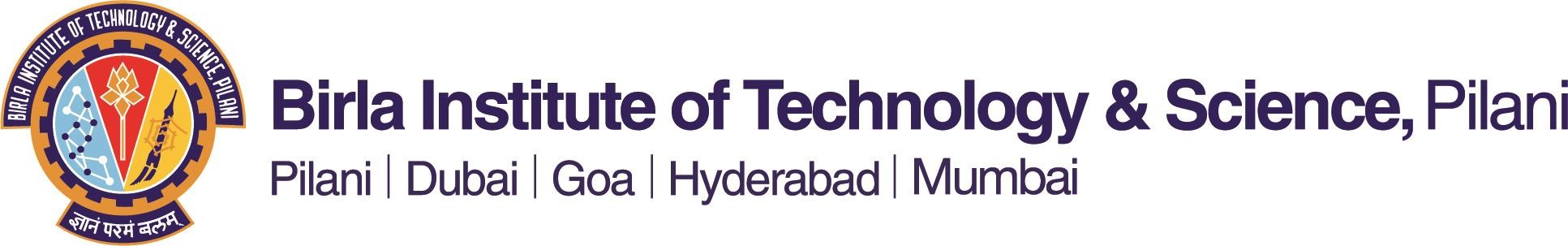 Appl No.:Campus Preferences for PhD ProgrammeHighest Qualifying Examination:Academic RecordAppl No.:Employment Record: If employed tick one of the options:I would be sponsored by the employee	I would come on full leave	I would terminate the employment if selectedIf you have applied for any other degree programme of BITS, give(a) Application No.: 	(b) Name of degree: ____________________________    ______If you have ever been a Ph.D. student,(a) Name of the Institution:                                                                                                     (b) Duration: From	To 	(c) Research topic and supervisor: _______________________________________________________________________(d) Fellowship (agency and amount): _______________________________________________________________________(e) Reasons for discontinuing: ______________________________________________________________________Have you ever appeared in a Ph.D. qualifying examination at BITS?	Yes	NoIf Yes,ID No:  	Dates of Examination: (dd/mm/yyyy)  	Result:	Pass	FailAttach separate sheets giving (i) details of technical publications/patents (Give title, name(s) of the author(s) and journal in which appeared) and(ii) Professional Attainments & Distinctions.Declaration by father or guardian: I do solemnly affirm that I shall be responsible for the discipline and conduct of my son/daughter/ward and pay regularly all his/her expenses during his/her stay in the Institute.Place: _	Signature:  	Date:	Name: _ 	Relation with the Applicant:  	Parents/Guardian Contact Details (including ISD Code) :	Parents/ Guardian Email:  	Declaration by the Applicant: I hereby declare that the information given and statements made in this application and also in its accompanying attachments and enclosures are true to the best of my knowledge. I agree to the condition that if any information or any statement is found to be wrong, my admission to the Institute would automatically be cancelled.If admitted, I promise to abide by the rules and regulations in force or those that may hereafter be made for the administration of the Institution and I shall do nothing which will interfere with its orderly working and discipline. In all matters concerning me and the institution, its hostel, Practice School stations, the decision of the Vice-chancellor shall be binding on me.Place: _	Signature:  	Country: _	Date:	Name:  	Permanent Address at Home Country: _	_ 	Enclosures relevant to Part IProof of date of birthScanned copy of Mark sheet and certificate of qualifying degreeE-mail addresses of two referees (teachers or thesis supervisors at the master's level who can give letters of recommendationScanned copy of First and Last page of the PassportScanned copy of Curriculum VitaeSyllabus of Higher degree courses, if holding a higher degree(g) Any other, specify	_ 	Full NamePaste a passport size photographGenderPaste a passport size photographDate of birthPaste a passport size photographFather's namePaste a passport size photographMother's namePaste a passport size photographNationalityPaste a passport size photographEmail•IdPassport NoPassport Date of IssuePassport Date of ExpiryAddressCityStateCountryContact Number (Including ISD code)Mobile Number (Including ISD code)Programme Applied forOn Campus full timeOn Campus full timeOn Campus full timeOn Campus full timeOn Campus full timePreference 1Preference 2Preference 3Preference 4Have you ever been on the rolls of BITS as a regular student If yes, enter your ID No.Presently EmployedIf yes, please mention details.Name of the DegreeUniversity / InstitutionSubject / DisciplineAggregate % of Marks/CGPAYear of PassingDegree/ DiplomaYear of PassingDurationUniversity / InstitutionAggregate% of marks/ CGPADivisionSubject/ DisciplineName of the Department Under which             you wish to Pursue PhD in BITS:Broad area in which you wish to purse PhD:PeriodPeriodName & Address of the OrganizationDesignationNature of ResponsibilityFromToName & Address of the OrganizationDesignationNature of Responsibility